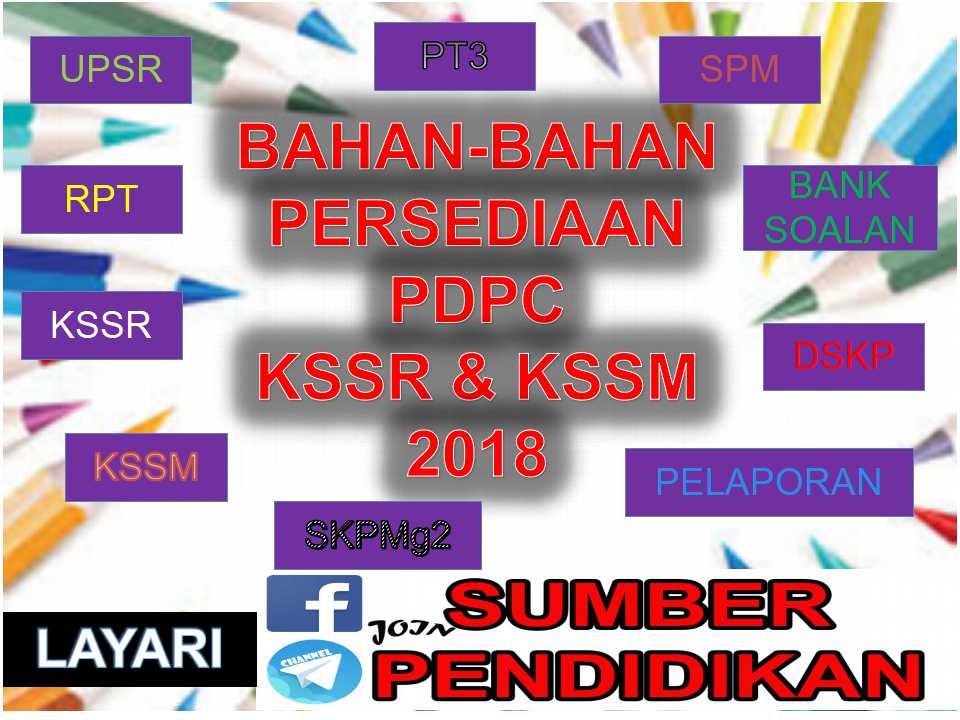 RANCANGAN 
PENGAJARAN
TAHUNAN2018BAHASA IBANLANGGUR PELAJAR SETAUN KSSR BAHASA IBAN PRIMARI 4MingguTema/ TajukStandard PelajarNotMINGGU 11-5 JANUARI 2018MINGGU 27-12 JANUARI 2018MINGGU 314-19 JANUARI 2018MINGGU 421-26 JANUARI 2018MINGGU 528 JANUARI - 2 FEBRUARI 2018MINGGU 64-9 FEBRUARI 2018Tema : Dunya Diri EmpuUnit 1:Nerengkah di BulanAri 1 : Mending enggau BejakuFp: 1.1.1 Ulih mending lalu ngelala intonasyen ayat tanya ti nadai ngembuan jaku tanya.FS: 5.1.3 Ulih ngena jaku praklausa enggau betulJaku tekenyitJaku tanyaPengawa :Mending lalu respon ngagai stimulus.Bekelulu nitihka randau ti disediaka dalam teks enggau intonasyen ti betul.Nyauttanya pengajar.Ngaga latih tanya.TB : 1PBT: Pemintar mayuh chabang - pengelandik kreativitiUP: Kaul ti manah, BekerejasamaMINGGU 11-5 JANUARI 2018MINGGU 27-12 JANUARI 2018MINGGU 314-19 JANUARI 2018MINGGU 421-26 JANUARI 2018MINGGU 528 JANUARI - 2 FEBRUARI 2018MINGGU 64-9 FEBRUARI 2018Tema : Dunya Diri EmpuUnit 1:Nerengkah di BulanAri 2 : MachaFU: 2.1.1 Ulih nyepil leka jaku ke dibuntis ari teks.2.1.2 Ulih macha ayat tunggal enggau ayat turu ngena intonasyen ti betul.FS: 5.4.3 Ulih nyaut tanya ti ngundan reti ti besilupPengawa :Macha teks ngena ekspresyen ti engkeman.Muntis lalu nyepil leka jaku nama ti bisi ditemu dalam teks.Nerangka reti sempama. (alit ati, kelat mata)Ngaga kereja latih.TB : 2PBT: pbkons-ngaitka penelebaUP: rajinMINGGU 11-5 JANUARI 2018MINGGU 27-12 JANUARI 2018MINGGU 314-19 JANUARI 2018MINGGU 421-26 JANUARI 2018MINGGU 528 JANUARI - 2 FEBRUARI 2018MINGGU 64-9 FEBRUARI 2018Tema : Dunya Diri EmpuUnit 1:Nerengkah di BulanAri 3 : NulisFU: 3.4.5 Ulih ngiga lalu nulis isi karang kreatif ari mayuh bansa kereban nitihkatopik.FS:  4.2.6 Ulih nerangka endur pekara ti nyadi ba teks ensera tauka cheritaPengawa :Nembiak diminta nusui mimpi Selinggar ti bisi dalam bup teks.Meretika ayat ti disediaka.Nulis siti karang kreatif belalauka penerang ti diberi.TB : 3PBT:pbkons - ngaitka penelebaUP: Kur ngereja pengawaMINGGU 11-5 JANUARI 2018MINGGU 27-12 JANUARI 2018MINGGU 314-19 JANUARI 2018MINGGU 421-26 JANUARI 2018MINGGU 528 JANUARI - 2 FEBRUARI 2018MINGGU 64-9 FEBRUARI 2018Tema : Dunya Diri EmpuUnit 1:Nerengkah di BulanAri 4 : Jalai JakuFU: 5.1.35.1.3 Ulih ngena jaku praklausa enggau betulJaku tekenyitJaku tanyaFS: 1.1.1Ulih mending lalu ngelala intonasyen ayat tanya ti nadai ngembuan jaku tanya.Pengawa :Ngeluluka randau sida Selinggar dalam bup teks.Betatika teks ti udah dibacha lalu ngelala jaku tekenyit enggau jaku tanya.TB : 4,5PBT: pb- manding midaUP: Kur ngereja pengawaMINGGU 11-5 JANUARI 2018MINGGU 27-12 JANUARI 2018MINGGU 314-19 JANUARI 2018MINGGU 421-26 JANUARI 2018MINGGU 528 JANUARI - 2 FEBRUARI 2018MINGGU 64-9 FEBRUARI 2018Tema : Dunya Diri EmpuUnit 1:Nerengkah di BulanAri 5 : Bungai JakuFU: 4.1.1Ulih beperindang ngena lagu enggau leka main anak mit:• lagu• jaku berambai• pelandai pandakFS: 2.1.5 Ulih macha lalungeluluka diri nitihkawatak dalam teks/dialog.Pengawa :Macha sereta nyadaka leka main ngena rentak ti betul.TB : 6PBT: macha ngena intonasyen ti betulUP: angkunka leka mainMINGGU 711 - 16 FEBRUARI 2018MINGGU 818-23 FEBRUARI 2018MINGGU 925 FEBRUARI - 2 MAC 2018MINGGU 104 - 9  MAC 2018MINGGU 1111 - 16 MAC 2018Tema : Dunya Diri EmpuUnit 2:Nerais Ari EntigisAri 1 : Mending enggau BejakuFU: 1.1.2 Ulih mending, nyebut, mereti lalu bebidaka munyi leka jaku ti ngundan:• vokal tebuka• vokal besekat glottisFS: 2.1.2Ulih nyepil nitihka patah sebut lalu macha inggar leka jaku belalauka gambar.Pengawa :Ngeluluka randau ngena chara beraban.Mqchq dialog ngena intonasyen ti betul lalu meri respon ngagai pesan ti diterima.Betanya saut senentang gambar.TB : 9		PBT:       Pmc- verbal linguistikUP: bagas, sabarMINGGU 711 - 16 FEBRUARI 2018MINGGU 818-23 FEBRUARI 2018MINGGU 925 FEBRUARI - 2 MAC 2018MINGGU 104 - 9  MAC 2018MINGGU 1111 - 16 MAC 2018Tema : Dunya Diri EmpuUnit 2:Nerais Ari EntigisAri 2 : MachaFU: 2.1.3Ulih macha mayuh bansa teks lalu ngemeratka intonasyen nitihka tanda bacha.FS: 5.1.3Ulih ngena jaku praklausa enggau betulJaku tekenyitJaku tanyaPengawa :Macha teks bekaul enggau Model kerita taun 2030 ngena intonasyen ti betul.Berati lalu berandauka guna tanda bacha dalam teks.Ngaga ayat ngena tanda bacha ti diberi dalam bup latih.TB : 10			PBT: pb- manding midaPmc- verbal linguistikUP: sayauka reta tengkiraMINGGU 711 - 16 FEBRUARI 2018MINGGU 818-23 FEBRUARI 2018MINGGU 925 FEBRUARI - 2 MAC 2018MINGGU 104 - 9  MAC 2018MINGGU 1111 - 16 MAC 2018Tema : Dunya Diri EmpuUnit 2:Nerais Ari EntigisAri 3: NulisFU: 3.2.3Ulih nulis mayuh bansa ayat ti didinga ngena tanda bacha ti betul sereta engkeman.FS: 1.1.4 Ulih mending lalu nerima penemu orang bukai enggau rasional.Pengawa :Meri respons ngagai stimulus.Meri penemu sereta idea belalauka gambar ti diberi.Padahka runding nuan bekaul enggau gambar nya.TB : 11			PBT: interpersonal, nyengkuran rundingUP: -MINGGU 711 - 16 FEBRUARI 2018MINGGU 818-23 FEBRUARI 2018MINGGU 925 FEBRUARI - 2 MAC 2018MINGGU 104 - 9  MAC 2018MINGGU 1111 - 16 MAC 2018Tema : Dunya Diri EmpuUnit 2:Nerais Ari EntigisAri 4: Jalai JakuFU: 5.1.1Ulih ngena jaku penyambung tunggal.FS: 2.1.2Ulih macha ayat tunggal enggau ayat turu ngena intonasyen ti betul.Pengawa :Macha lalu madahka reti sekeda leka jaku dalam teks.  Berandauka format surat pekirum.Ngaga ayat ngena leka jaku ti bechura mirah.TB : 12		PBT: belajar chara belajar, kinestetik, Manding mida, atur sosio daya idupUP: siru enggau basa.MINGGU 711 - 16 FEBRUARI 2018MINGGU 818-23 FEBRUARI 2018MINGGU 925 FEBRUARI - 2 MAC 2018MINGGU 104 - 9  MAC 2018MINGGU 1111 - 16 MAC 2018Tema : Dunya Diri EmpuUnit 2:Nerais Ari EntigisAri 5: Bungai JakuFU: 4.1.1Ulih beperindang ngena lagu enggau leka main:􀁸tuk tungguk􀁸ramban sangkut􀁸geliga􀁸lagu􀁸dindangFS: 2.1.4Ulih macha enggau lanchar teks leka main ngena patah nyawa enggau intonasyen ti betul.Pengawa :Mandangka aksyen lebuh nyadaka ramban.Macha lalu madahka reti sekeda leka jaku dalam teks.  Ngerintaika ukur pemanah ti bisi dalam teks.TB : 13			PBT: nyengkuran runding MINGGU 1325-30 MAC 2018MINGGU 141 - 6 APRIL 2018Tema : Dunya Diri EmpuUnit 3:Minggu Sains enggau TeknologiAri 1: Mending Enggau BejakuFU: 1.1.3Ulih mending, nyebut, belagu sereta beperindang ngena leka main anak mit/ lagu ngena iring ti meruan.FS: 1.1.2Ulih beinteraksyen sereta meretika jaku padah lalu meri respons ke betul. Pengawa :Ngeluluka randau ti bisi dalam ngena intonasyen ti betul dalam teks.Meretika teks sereta nyaut tanya ari pengajar belalauka teks.Ngaga latih.TB : 17	,18			PBT: ngaitka penelebaUP: bedisiplinMINGGU 1325-30 MAC 2018MINGGU 141 - 6 APRIL 2018Tema : Dunya Diri EmpuUnit 3:Minggu Sains enggau TeknologiAri 2 : MachaFU: 2.1.2Ulih macha ayat tunggal enggau ayat turu ngena intonasyen ti betul. FS: 5.1.1Ulih ngena jaku penyambung tunggal. Pengawa :Macha lalu meretika ripot pasal Pemandang Sains & Teknologi Sekola Antarabansa Kuching.Ngelala ayat tunggal enggau ayat turu dalam ripot nya.TB : 19		PBT: manding mida, linguistik  UP: Rajin, kerejasamaMINGGU 1325-30 MAC 2018MINGGU 141 - 6 APRIL 2018Tema : Dunya Diri EmpuUnit 3:Minggu Sains enggau TeknologiAri 3: NulisFU: 3.1.3Ulih nulis karang ti ngayanka refleksyen enggau peneleba ngena tulis chelak enggau tulis tampung. FS: 1.1.3Ulih mending, nerima perintah lalu ngereja pengawa nitihka ti dipadah. 3.1.1Ulih nulis ayat nitihka topik ti diberi ngena urup blok enggau urup mit lalu nemu tulis chelak enggau tulis tampung ti manah. Pengawa :Macha lalu meretika teks bekaul enggau Proses Ngaga Kutak Solar.Nulis karang belalauka penerang ti disediaka.Macha teks – Diari Supang.Nulis 2 itu Chunto ayat tunggal, ayat turu sereta ayat aktif rnggau pasif.Nulis baru Diari Supang ngena tulis tampung enggau urup besai.TB: 20,21 PBT: nyengkuran rundingUP: kerejasamaMINGGU 1325-30 MAC 2018MINGGU 141 - 6 APRIL 2018Tema : Dunya Diri EmpuUnit 3:Minggu Sains enggau TeknologiAri 4: Jalai JakuFU: 5.1.2Ulih ngena jaku penyambung berentayan Penerang Komplemen Relatif FS: 2.2.1Ulih macha sereta meretika teks. Pengawa :Mereti lalu macha teks ngena intonasyen ke betul.Ngerintaika jaku penyambung berentayan ti bisi dalam teks.Ngisi lapang ngena leka jaku berentayan enggau betul.TB: 22 PBT: ngaitka peneleba, ngeluluka randauUP: ngembuan juluk atiMINGGU 1325-30 MAC 2018MINGGU 141 - 6 APRIL 2018Tema : Dunya Diri EmpuUnit 3:Minggu Sains enggau TeknologiAri 5: Bungai JakuFU: 4.1.2Ulih mandangka aksyen baka lingguk tubuh, kelis mua enggau perening mata lebuh belagu enggau nyadaka leka main. FS: 2.2.2 Ulih macha lalu nentuka isi ari mayuh bansa kereban bacha. Pengawa : Nyadaka dindang ngena intonasyen ti engkeman.Ngerintaika ukur pemanah ke bisi dalam dindang nya.TB: 23 PBT: interpersonal, kinestetik, futuristikUP: ngembuan juluk ati, bagas, enda putus pengarapMINGGU 158-13 APRIL 2018MINGGU 1615 - 20 APRIL 2018Tema : Dunya Diri EmpuUnit 4:Segulai SejalaiAri 1: Mending enggau Bejaku.FU: 1.3.1Ulih bejurai senentang jalai ngatur belanja diri empu dikena nangkup pengidup ke dudi hari. FS: 2.1.3Ulih macha mayuh bansa teks lalu ngemeratka intonasyen nitihka tanda bacha. Pengawa :Mereti sereta meri respons ngangai teks.Berandau enggau pangan/ pengajar chara ngatur duit belanja ti diberi apai indai.TB: 25 PBT: verbal linguistikUP: nyengkuran runding, bekelimat bekanjaMINGGU 158-13 APRIL 2018MINGGU 1615 - 20 APRIL 2018Tema : Dunya Diri EmpuUnit 4:Segulai SejalaiAri 2: MachaFU: 2.3.2Ulih macha lalu muntis isi dalam genteran teks. FS:3.4.7Ulih ngalihka penerang ke dibuntis ari teks ngagai mayuh bansa grafik. Pengawa :Macha lalu meretika teks.Besaut Tanya senentang pengawa beduruk.Ngaga kar runding nunjukka ukur pemanah ti bisi dalam teks.TB: 26 PBT: belajar chara belajar, kontekstualUP: angkunka daya idup, kerejasamaMINGGU 158-13 APRIL 2018MINGGU 1615 - 20 APRIL 2018Tema : Dunya Diri EmpuUnit 4:Segulai SejalaiAri 3: NulisFU: 3.1.1Ulih nulis ayat nitihka topik ti diberi ngena urup blok enggau urup mit lalu nemu tulis chelak enggau tulis tampung ti manah. FS: 2.1.1Ulih nyepil leka jaku ke dibuntis ari teks. Pengawa :Macha teks lalu berandauka adar belanja sida Supang sebilik.Nulis genteran teks ngena tulis tampung.TB: 27 PBT: nyengkuran runding, verbal linguistic, kontekstualUP: angkunka daya idupMINGGU 158-13 APRIL 2018MINGGU 1615 - 20 APRIL 2018Tema : Dunya Diri EmpuUnit 4:Segulai SejalaiAri 4: Jalai JakuFU: 5.3.2Ulih belematika konstruk ayat aktif transitif enggau ayat pasif. FS: 2.4.1Ulih macha sereta nentuka isi karang ti bisi dalam mayuh macham kereban bacha. Pengawa :Macha lalu meretika teks Beduruk Nugal.Beratika ayat aktif transitif enggau ayat pasif ti bechura mirah.Ngaga ayat dalam bup latih.TB: 28 PBT: verbal linguistic, interpersonalUP: beterima kasih, angkunka daya idupMINGGU 158-13 APRIL 2018MINGGU 1615 - 20 APRIL 2018Tema : Dunya Diri EmpuUnit 4:Segulai SejalaiAri 5: Bungai JakuFU: 4.3.1Ulih macha entelian leka main nitihka patah nyawa ke betul. Tuk tungguk Ramban sangkut Geliga Lagu Dindang FS: 2.3.3Ulih macha lalu ngelala bagi leka jaku ke besenimbal enteli ba teks. Pengawa :Nyadaka jawing ngena ppatah nyawa ti betul enggau iring ti meruan.Betanya saut senentang leka main jawang.Ngelala lalu ngerintaika ukur pemanah ti bisi dalam jawang nya tadi.TB: 29 PBT: interpersonal, kinestetikUP: beterima kasih, bekerejasama, siruMINGGU 1722 - 27 APRIL 2018MINGGU 1830 APRIL - 4 MEI 2018Tema : Dunya Ensera enggau CheritaUnit 5:Ensera enggau CheritaAri 1: Mending enggau BejakuFU: 1.2.2Ulih ngena jaku ti alus lebuh meri saut sereta nerangka sesebengkah pekara. FS: 2.2.3Ulih macha dikena ngulihka penerang dikena nyaut tanya. Pengawa :Ngeluluka randau ngena chara bepasang.Berandauka nama bup ensera enggau Cherita Iban ti kala dibacha.Betanya saut senentang jaku siru ti bisi dalam teks.TB: 33 PBT: ngaitka peneleba, interpersonalUP: kaul ti manahMINGGU 1722 - 27 APRIL 2018MINGGU 1830 APRIL - 4 MEI 2018Tema : Dunya Ensera enggau CheritaUnit 5:Ensera enggau CheritaAri 2: MachaFU: 2.4.1Ulih macha sereta nentuka isi karang ti bisi dalam mayuh macham kereban bacha. FS: 3.4.5Ulih ngiga lalu nulis isi karang kreatif ari mayuh bansa kereban nitihka topik. Pengawa :Macha lalu meretika ensera Aji Bulan.Betanya saut pasal ensera ti udah dibacha nya.TB:34, 35 PBT: belajar chara belajar, kontekstualUP: angkunka daya idupMINGGU 1722 - 27 APRIL 2018MINGGU 1830 APRIL - 4 MEI 2018Tema : Dunya Ensera enggau CheritaUnit 5:Ensera enggau CheritaAri 3: NulisFU: 3.1.4Ulih nulis karang prosa ngena tulis chelak enggau tulis tampung ti manah sereta betul. FS: 4.4.1Ulih nempa ayat tunggal enggau ayat turu ti kreatif nitihka bansa karang. Pengawa :Macha teks lalu betanya saut pasal penerang aji bulan.Nulis karang prosa belalauka penerang ti disediakan dalam bup teks.Nulis ayat tunggal enggau ayat turu ti bisi dalam teks.TB: 36 PBT: nyengkuran rundingUP: ngaitka peneleba MINGGU 1722 - 27 APRIL 2018MINGGU 1830 APRIL - 4 MEI 2018Tema : Dunya Ensera enggau CheritaUnit 5:Ensera enggau CheritaAri 4: Jalai JakuFU: 5.4.2Ulih ngelala leka jaku figuratif enggau deskriptif. FS: 2.3.5Ulih macha dalam raban, bejurai sereta nerangka pekara ke nyadi ngena jaku diri empu. Pengawa :Macha teks Mayau Ngelamun Tai lalu berandauka senentang teks nya.Ngerintaika leka jaku nitihka raban jaku figuratif tauka jaku deskriptif. Nyaut tanya ti disediaka.TB: 38 PBT: nyengkuran rundingUP: bebasa, segulai sejalai, kerejasama, sinuMINGGU 1722 - 27 APRIL 2018MINGGU 1830 APRIL - 4 MEI 2018Tema : Dunya Ensera enggau CheritaUnit 5:Ensera enggau CheritaAri 5: Bungai JakuFU: 4.2.1Ulih meri komen senentang pekara ti ngerinduka ati ban ensera tauka cherita. FS: 2.4.3Ulih macha ayat topik ba genteran kereban kreatif dikena ngulihka penemu. Pengawa :Macha lalu meretika teks Ngandak Taun 2050.Ngerintaika rurun pengawa apai Umang ngena kar runding.TB: 39 PBT: ngaitka peneleba, futuristikUP: nyaga pemeresi rampa menuaMINGGU 196-11 MEI 2018MINGGU 2013-18 MEI 2018MINGGU 2120-25 MEI 2018Tema : Dunya Ensera enggau CheritaUnit 6:Bujang BeraniAri 1: Macha enggau MendingFU: 1.4.1Ulih becherita bepelasarka peneleba ngena mayuh bansa ayat. FS: 2.3.4Ulih macha pemuka jaku ba siti- siti cherita pandak. Pengawa :Betatika gambar dalam bup teks lalu berandauka pasal sekda bujang berani ti bisi ba Sarawak.Ngaga lis sereta ngiga sekeda penerang pasal bujang berani nya.TB: 43PBT: kontekstual, interpersonalUP: bebasa,ngaitka penelebaMINGGU 196-11 MEI 2018MINGGU 2013-18 MEI 2018MINGGU 2120-25 MEI 2018Tema : Dunya Ensera enggau CheritaUnit 6:Bujang BeraniAri 2: MachaFU: 2.4.4Ulih macha sereta ngangkatka pengaya leka jaku ari ti nemu chara ngena leka jaku sinonim enggau antonim dalam teks. FS: 4.2.1Ulih meri komen senentang pekara ti ngerinduka ati ban ensera tauka cherita. Pengawa :Macha lalu meretika teks bekaul enggau Ijau Berani.Betanya saut senentang teks nya.Nulis komen senentang pengelebih Ijau Lang.TB: 44 PBT: kontekstualUP: lurus ati, beraniMINGGU 196-11 MEI 2018MINGGU 2013-18 MEI 2018MINGGU 2120-25 MEI 2018Tema : Dunya Ensera enggau CheritaUnit 6:Bujang BeraniAri 3: NulisFU: 3.4.7Ulih ngalihka penerang ke dibuntis ari teks ngagai mayuh bansa grafik. FS: 2.1.5Ulih macha ngena ekspresyen ti seriran enggau konteks. Pengawa :Macha teks ti disediaka ngena ekspresyen ti betul.Betanya saut pasal teks ti udah dibacha.Mindahka penerang dalam teks ngagai grafik ti engkeman dalam bup latih.TB:  PBT: kontruktivisme, interpersonal.UP: beraniMINGGU 196-11 MEI 2018MINGGU 2013-18 MEI 2018MINGGU 2120-25 MEI 2018Tema : Dunya Ensera enggau CheritaUnit 6:Bujang BeraniAri 4: Jalai JakuFU: 5.2.1Ulih ngena penambah mua jaku nama enggau betul peN- pe- FS: 2.4.4Ulih macha sereta ngangkatka pengaya leka jaku ari ti nemu chara ngena leka jaku sinonim enggau antonim dalam teks. Pengawa :Macha lalu meretika teks dalam bup teks.Betanya saut enggau pengajar bekaul enggau leka jaku penambau mua PeN-.Nyantilka penambau mua PeN- ba urat jaku ti diberi.TB: 46 PBT: ngaitka penelebaUP: beraniMINGGU 196-11 MEI 2018MINGGU 2013-18 MEI 2018MINGGU 2120-25 MEI 2018Tema : Dunya Ensera enggau CheritaUnit 6:Bujang BeraniAri 5: Bungai JakuFU: 4.2.6Ulih nerangka endur pekara ti nyadi ba teks ensera tauka cherita. FS: 1.2.4Ulih nerangka penemu senentang siti-siti pekara enggau sukung penemu ke kukuh. Pengawa :Macha serebana ati ti bekaul enggau Bujang Berani Niang Temenggong Datuk Kanang Anak Langkau.Betanya saut pasal penerang niang nya.Ngaga kar runding dikena nerangka endur pekara ti nyadi.TB: 47 PBT: kontekstual, interpersonal.UP: bebasa, berani.MINGGU 2227-MEI  1 JUN 2018MINGGU 233-8 JUN 2018Tema : Dunya Ensera enggau CheritaUnit 7:BejalaiAri 1:Mending enggau BejakuFU: 1.2.3Ulih ngenataika pesan ngena chara ti alus enggau intonasyen ke betul FS: 2.2.1Ulih macha sereta meretika teks. Pengawa :Mending, mereti lalu meri respons ngagai dialog ti dibacha.Macha lalu ngeluluka diri nitihka watak dalam teks.Betanya saut belalauka teks tadi.TB:51 PBT: interpersonalUP: kerejasamaMINGGU 2227-MEI  1 JUN 2018MINGGU 233-8 JUN 2018Tema : Dunya Ensera enggau CheritaUnit 7:BejalaiAri 2: MachaFU: 2.3.1, 2.3.4Ulih macha sereta madahka isi ti bisi dalam teks cherita pandak. Ulih macha pemuka jaku ba siti- siti cherita pandak. FS: 5.4.3Ulih nyaut tanya ti ngundan reti ti besilup. Pengawa :Macha lalu madahka sekeda reti leka jaku dalam teks.Betanya saut senentang pekara ti dicheritaka.Nyaut tanya dalam bup latih.TB: 52,53 PBT: ngaitka penelebaUP: pemeresi enggau pengelikunMINGGU 2227-MEI  1 JUN 2018MINGGU 233-8 JUN 2018Tema : Dunya Ensera enggau CheritaUnit 7:BejalaiAri 3: NulisFU: 3.4.6Ulih nulis enggau kreatif ngena mayuh bansa media. FS: 4.4.3Ulih nusun penerang nitihka ripih ba karang kreatif ngena mayuh bengkah media. Pengawa :Nulis informasyen belalauka dijir gambar.Nembuka karang belalauka gambar ti disediaka.TB: 54 PBT: nyengkuran runding,PMCUP: bebasaMINGGU 2227-MEI  1 JUN 2018MINGGU 233-8 JUN 2018Tema : Dunya Ensera enggau CheritaUnit 7:BejalaiAri 4: Jalai JakuFU: 5.2.3Ulih ngena jaku penambah belakang -ka dikena nempa jaku pengawa enggau betul.  Jaku pengawa transitif  Jaku pengawa intransitif  Jaku adjektif  Jaku penempat FS:  2.1.3Ulih macha mayuh bansa teks lalu ngemeratka intonasyen nitihka tanda bacha. Pengawa :Macha Tempalai Kenang ti disediaka dalam bup teks.Ngiga lalu ngerintaika leka jaku ti bisi bepenambah ka dalam teks.Nulis ayat ngena leka jaku ti udah dirintaika.TB: 55 PBT: ngaitka penelebaUP: -MINGGU 2227-MEI  1 JUN 2018MINGGU 233-8 JUN 2018Tema : Dunya Ensera enggau CheritaUnit 7:BejalaiAri 5: Bungai JakuFU: 4.4.5Ulih ngasilka karang pelandai ngena mayuh bengkah media.FS:  3.2.5Ulih nulis lagu enggau leka main ngena teknik tunda tulis dikena beperindangPengawa :Macha teks lalu ngisi lapang ngena leka jaku ti diberi.Nyebut entelian jaku berambai nitihka rentak.TB: 56 PBT: interpersonalUP: ngaitka penelebaMINGGU 2624 - 29 JUN 2018MINGGU 271-6 JULAI 2018MINGGU 288-13 JULAI 2018Tema : Dunya Ensera enggau CheritaUnit 8:TasahAri 1: Mending enggau BejakuFU: 1.3.3Ulih mantaika penemu senentang siti-siti pekara ngena gaya jaku ti engkeman.FS: 5.1.3Ulih ngena jaku praklausa enggau betulJaku tekenyitJaku tanyaPengawa :Meri respons ngagai stimulus.Meratika gambar lalu betanya saut pasal gambar kampung angus.TB: 59 PBT: belajar chara belajarUP: angkunka tanggung pengawaMINGGU 2624 - 29 JUN 2018MINGGU 271-6 JULAI 2018MINGGU 288-13 JULAI 2018Tema : Dunya Ensera enggau CheritaUnit 8:TasahAri 2: MachaFU: 2.3.3Ulih macha lalu nemu nunjuk ngagai leka jaku ke besenimbal enteli ba teks.FS: 4.2.6Ulih nerangka endur pekara ti nyadi ba teks ensera tauka cheritaPengawa :Macha lalu bekaulka peneleba diri enggau teks ti dibacha.Meretika teks lalu nyaut tanya ti disediaka bekaul enggau teks nya.TB: 60, 61 PBT: nyengkuran runding, kontekstualUP: nemu pangku pengawaMINGGU 2624 - 29 JUN 2018MINGGU 271-6 JULAI 2018MINGGU 288-13 JULAI 2018Tema : Dunya Ensera enggau CheritaUnit 8:TasahAri 3: NulisFU: 3.4.3Ulih nempa karang ti lenak seriran enggau format.FS: 1.3.3Ulih mantaika penemu senentang siti-siti pekara ngena gaya jaku ti engkeman.Pengawa :Betatika gambar ti disediaka dalam bup teks.Betanya saut enggau pengajar pasal penerang gambar nya.Ngaga teks randau belalauka gambar.TB: 62 PBT: penemu geografi, sains bumai betupiUP: rajin, berani napi risikoMINGGU 2624 - 29 JUN 2018MINGGU 271-6 JULAI 2018MINGGU 288-13 JULAI 2018Tema : Dunya Ensera enggau CheritaUnit 8:TasahAri 4: Jalai JakuFU: 5.2.2Ulih ngaga ayat nitihka konstruk ke engkemanjaku pengawa transitifFS: 3.1.1Ulih nulis ayat nitihka topik ti diberi ngena urup blok enggau urup mit lalu nemu tulis chelak enggau tulis tampung ti manahPengawa :Ngelala leka jaku pengawa transitif dalam ayat.Ngerintaika leka jaku pengawa transitif.Ngaga ayat tunggal ngena leka jaku ti diberi.TB: 63 PBT: pengelandik bepikirUP: rajin, berani napi risikoMINGGU 2624 - 29 JUN 2018MINGGU 271-6 JULAI 2018MINGGU 288-13 JULAI 2018Tema : Dunya Ensera enggau CheritaUnit 8:TasahAri 5: Bungai JakuFU: 4.3.1 Ulih macha entelian leka main nitihka patah nyawa ke betul.tuk tunggukramban sangkutgeligalagudindangFS: 2.1.4Ulih macha enggau lanchar teks leka main ngena patah nyawa enggau intonasyen ti betul.Pengawa :Nyadaka leka main ti dipilih dikena beperindang.Berandauka ukur pemanah ari leka main ti udah disadaka.Nembuka ayat ti diberi dalam bup latih.TB: 65 PBT: verbal linguistik, UP: angkunka sosio budayaMINGGU 2915-20 JULAI 2018MINGGU 3022 - 27 JULAI 2018MINGGU 3129 JULAI - 3 OGOS 2018Tema : Dunya Ensera enggau CheritaUnit 9:Saintis RimbaAri 1: Mending enggau BejakuFU: 1.4.2Ulih ngena jaku sema banding ti seriran lebuh maya berandau.FS: 5.2.4Ulih ngaga ayat nitihka konstruk ti engkemanngena jaku adjektifrawang sepirawang pedarawang dingarawang baurawang teguPengawa :Berandauka senentang gambar dalam bup teks.Ngiga reti leka jaku banding.Ngaga ayat ari jaku adjektif belalauka gambar.TB: 67 PBT: interpersonal, pengelandik bepikirUP: -MINGGU 2915-20 JULAI 2018MINGGU 3022 - 27 JULAI 2018MINGGU 3129 JULAI - 3 OGOS 2018Tema : Dunya Ensera enggau CheritaUnit 9:Saintis RimbaAri 2: MachaFU: 2.4.2Ulih macha lalu ngelala isi karang ari mayuh macham kereban kreatif.FS: 1.1.2Ulih berinteraksyen sereta meretika jaku padah lalu meri respons ke betul.Pengawa :Macha lalu meri penerang bekaul enggau teks ti udah dibacha.Nuliska watak ti bisi dalam teks.Nyaut tanya ti disediaka dalam bup latih.TB: 69 PBT: macha enggau intensifUP: -MINGGU 2915-20 JULAI 2018MINGGU 3022 - 27 JULAI 2018MINGGU 3129 JULAI - 3 OGOS 2018Tema : Dunya Ensera enggau CheritaUnit 9:Saintis RimbaAri 3: NulisFU: 3.4.4Ulih nijirka isi enggau sukung isi dikena ngasilka karang kreatif.FS: 4.2.5Ulih ngerintai rurun pengawa ti udah nyadi ba ensera tauka cheritaPengawa : Macha sereta beratika teks.Ngerintaika rurun pengawa bala jelu ti udah dibacha.Ngaga ayat ngena leka jaku pengawa transitif ti disediaka.TB: 70PBT: pemintar mayuh chabangUP: bekerejasamaMINGGU 2915-20 JULAI 2018MINGGU 3022 - 27 JULAI 2018MINGGU 3129 JULAI - 3 OGOS 2018Tema : Dunya Ensera enggau CheritaUnit 9:Saintis RimbaAri 4: Jalai JakuFU: 5.2.4Ulih ngaga ayat nitihka konstruk ti engkemanngena jaku adjektifrawang sepirawang pedarawang dingarawang baurawang teguFS: 2.1.5Ulih macha ngena ekspresyen ti seriran enggau konteks.Pengawa :Macha lalu meretika kelulu pelanduk seduai tekura.Ngaga leka jaku ti bechura mirah.Ngisi lapang ngena leka jaku adjektif ti engkeman.TB: 71 PBT: pemintar mayuh chabangUP: begulai sejalaiMINGGU 2915-20 JULAI 2018MINGGU 3022 - 27 JULAI 2018MINGGU 3129 JULAI - 3 OGOS 2018Tema : Dunya Ensera enggau CheritaUnit 9:Saintis RimbaAri 5: Bungai JakuFU: 4.2.2Ulih nijirka ukur pemanah ke bisi ditemu ba ensera tauka cheritaFS: 2.1.2Ulih macha ayat tunggal enggau ayat turu ngena intonasyen ti betul.Pengawa :Macha lalu meretika aum jelu dalam teks.Ngerintaika ukur pemanah dalam cherita.Ngiga reti leka jaku ti bechelak mirah ngena diksionari.TB: 72, 73 PBT: nyengkuran rundingUP: bagas, begulai sejalaiMINGGU 325 - 10 OGOS 2018MINGGU 3312 - 17 OGOS 2-18Tema : Dunya PenemuUnit 10:Bumi Majak AngatAri 1: Mending enggau BejakuFU: 1.1.4, 1.2.4Ulih mending lalu nerima penemu orang bukai enggau rasional.Ulih nerangka penemu senentang siti-siti pekara enggau sukung penemu ke kukuh.FS:5.2.4Ulih ngaga ayat nitihka konstruk ti engkemanngena jaku adjektifrawang sepirawang pedarawang dingarawang baurawang teguPengawa :Mereti sereta meri respons ngagai stimulus enggau iring ti meruan.Nyaut tanya sentang pekara ti dicheritaka.Meri penemu senentang gambar ti bisi dalam bup teksTB: 77 PBT: pengelandik mayuh chabangUP: nyaga pemeresi, nemu tanggung pengawaMINGGU 325 - 10 OGOS 2018MINGGU 3312 - 17 OGOS 2-18Tema : Dunya PenemuUnit 10:Bumi Majak AngatAri 2: MachaFU: 2.2.3Ulih macha dikena ngulihka penerang dikena nyaut tanya.FS: 1.4.1 Ulih becherita bepelasarka peneleba ngena mayuh bansa ayat.Pengawa :Macha teks tentang Lapis ozon.Ngaitka peneleba diri enggau penerang ti udah dibacha.Nembuka ayat ngena penerang ti engkeman.TB: 78 PBT: pengelandik bepikirUP: angkunka pemeresi, nemu tanggung pengawaMINGGU 325 - 10 OGOS 2018MINGGU 3312 - 17 OGOS 2-18Tema : Dunya PenemuUnit 10:Bumi Majak AngatAri 3: NulisFU: 3.2.5, 3.2.2Ulih nulis lagu enggau leka main ngena teknik tunda tulis dikena beperindangUlih nulis genteran karang ngena tanda bacha ti betul sereta engkemanFS: 2.1.4, 1.2.1Ulih macha enggau lanchar teks leka main ngena patah nyawa enggau intonasyen ti betul.Ulih berandau senentang pekara ke dipeda nyadi ba rampa pendiau.Pengawa :Macha teks lalu meretika sekeda leka jaku dalam teks.Ngisi lapang ngena leka jaku ti engkeman.Nulis leka main dalam bup latih nggena leka jaku tunda tulis.Ngaga karang pasal bumi majak angat belalauka gambar.TB: 79, 80 PBT: belajar chara belajar, pengelandik bepikirUP: angkunka pemeresi, nemu tanggung pengawaMINGGU 325 - 10 OGOS 2018MINGGU 3312 - 17 OGOS 2-18Tema : Dunya PenemuUnit 10:Bumi Majak AngatAri 4: Jalai JakuFU: 5.1.4Ulih ngena jaku bantuJaku bantu aspekJaku bantu gayaFS: 2.1.5Ulih macha ngena ekspresyen ti seriran enggau konteks.Pengawa :Berandauka pasal jaku bantu aspek enggau jaku bantu gaya enggau pengajar.Ngisi lapang ngena leka jaku ti diberi enggau engkeman.TB: 81 PBT: belajar chara belajarUP: -MINGGU 325 - 10 OGOS 2018MINGGU 3312 - 17 OGOS 2-18Tema : Dunya PenemuUnit 10:Bumi Majak AngatAri 5: Bungai JakuFU: 4.1.1Ulih beperindang ngena lagu enggau leka main:tuk tunggukramban sangkutgeligalagudindangFS: 2.3.3Ulih macha lalu nemu nunjuk ngagai leka jaku ke besenimbal enteli ba teks.Pengawa :Macha lalu nyadaka lagu nitihka tiun ti betul.Ngiga leka jaku dalam leka lagu ti besenimbal munyi enggau leka jaku mata.TB: 82 PBT: kinestetik, muzikUP: kurMINGGU 3526-31 OGOS 2018MINGGU 362 - 7 SEPTEMBER 2018Tema : Dunya PenemuUnit 11:Singka MigaAri 1: Mending enggau BejakuFU: 1.3.5Ulih mantaika kebuah ke engkemen dikena nyukung peminta.FS: 2.2.4Ulih macha enggau lenak dikena ngaga simpul penemu.Pengawa :Macha lalu betatika ajar manah ari teks.Merertika teks ti didinga sereta meri respons verbal.Betanya saut pasal teks ti udah dibacha.TB: 85 PBT: ngaitka penelebaUP: -MINGGU 3526-31 OGOS 2018MINGGU 362 - 7 SEPTEMBER 2018Tema : Dunya PenemuUnit 11:Singka MigaAri 2: MachaFU: 2.3.5Ulih macha lenak dalam raban, bejurai sereta nerangka pekara ke nyadi ngena jaku diri empu.FS: 1.2.4Ulih nerangka penemu senentang siti-siti pekara enggau sukung penemu ke kukuh.Pengawa :Macha lalu meretikateks bekaul enggau penemu Galileo Galilei.Nyaut tanya latih ti disediaka dalam bup latih.TB: 86 PBT: ngaitka penelebaUP: kurMINGGU 3526-31 OGOS 2018MINGGU 362 - 7 SEPTEMBER 2018Tema : Dunya PenemuUnit 11:Singka MigaAri 3: NulisFU: 3.3.1Ulih bejantilka penerang nitihka tuju.FS: 5.1.5Ulih ngena jaku prafrasaJaku penempatJaku pengenap tesaPengawa :Bejantilka penerang lalu nulis genteran pasal bintang enggau matahari dalam bup tulis.Ngaga ayat tunggal belalauka penerang pasal planet.Ngaga ayat turu ngena jaku penyambungti engkeman.TB: 87 PBT: interpersonal, ngaitka peneleba, futuristikUP: beperagamMINGGU 3526-31 OGOS 2018MINGGU 362 - 7 SEPTEMBER 2018Tema : Dunya PenemuUnit 11:Singka MigaAri 4: Jalai JakuFU: 5.3.3Ulih ngena tanda bacha enggau betul dalam ayat tauka karangFS: 3.2.4Ulih nulis penerang nitihka format ti betul ngena tanda bacha ti betul sereta engkemanPengawa :Macha dialog lalu madahka peneleba diri bekaul enggau dialog ti udah dibacha.Nulis baru dialog dalam bup latih ngena tanda bacha ti betul.TB: 88 PBT: interpersonal, futuristikUP: bagas, nemu tanggung pengawaMINGGU 3526-31 OGOS 2018MINGGU 362 - 7 SEPTEMBER 2018Tema : Dunya PenemuUnit 11:Singka MigaAri 5: Bungai JakuFU: 4.4.1 Ulih nempa ayat tunggal enggau ayat turu ti kreatif nitihka bansa karang.FS: 2.1.4Ulih macha enggau lanchar teks leka main ngena patah nyawa enggau intonasyen ti betul.Pengawa :Macha dindang ti disediaka ngena patah nyawa enggau intonasyen ti betul.Nulis ayat tunggal enggau ayat turu belalauka teks.TB: 89 PBT: futuristikUP: pechayaka diri empuMINGGU 379 - 14 SEPTEMBER 2018MINGGU 3816-21 SEPTEMBER 2018Tema : Dunya PenemuUnit 12:Betanam Betupi ModenAri 1: Mending enggau BejakuFU: 1.2.1Ulih berandau senentang pekara ke dipeda nyadi ba rampa pendiau.FS: 2.1.3Ulih macha mayuh bansa teks lalu ngemeratka intonasyen nitihka tanda bacha.Pengawa :Macha lalu bekaulka peneleba diri enggau teks ti dibacha.TB: 91 PBT: verbal linguistikUP: sabar, bagasMINGGU 379 - 14 SEPTEMBER 2018MINGGU 3816-21 SEPTEMBER 2018Tema : Dunya PenemuUnit 12:Betanam Betupi ModenAri 2: MachaFU: 2.2.1.Ulih macha sereta meretika teks.FS: 5.4.3Ulih nyaut tanya ti ngundan reti ti besilupPengawa :Macha sechara beraban teks bekaul enggau orang dagang ke gerah jari.Nyaut tanya bepelasarka teks ti udah dibacha.Ngaga ayat ngena jaku pengawa transitif ti bechura mirah.TB: 92 PBT: interpersonal, futuristikUP: kerejasama, bagas, sabarMINGGU 379 - 14 SEPTEMBER 2018MINGGU 3816-21 SEPTEMBER 2018Tema : Dunya PenemuUnit 12:Betanam Betupi ModenAri 3: NulisFU: 3.2.4Ulih nulis penerang nitihka format ti betul ngena tanda bacha ti betul sereta engkemanFS: 5.1.1Ulih ngena jaku penyambung tunggalPengawa :macha teks lalu meri idea tauka penemu bekaul enggau teks.Nulis ayat ngena jaku penyambung tunggal enggau iring ti meruan.TB: 93 PBT: kontekstualUP: angkunka pengawaMINGGU 379 - 14 SEPTEMBER 2018MINGGU 3816-21 SEPTEMBER 2018Tema : Dunya PenemuUnit 12:Betanam Betupi ModenAri 4: Jalai JakuFU: 5.1.5Ulih ngena jaku prafrasaJaku penempatJaku pengenap tesaFS: 3.3.1Ulih bejantilka penerang nitihka tuju.Pengawa :Betanya saut senentang chara betanam hidroponik dalam teks.Merati lalu meretika jaku penempat ti bechura mirah.Ngelis lalu ngaga ayt ngena pengenap tesa dalam bup latih.TB: 94 PBT: pengelandik bepikirUP: bagas, sabar, puhMINGGU 379 - 14 SEPTEMBER 2018MINGGU 3816-21 SEPTEMBER 2018Tema : Dunya PenemuUnit 12:Betanam Betupi ModenAri 5: Bungai JakuFU: 4.1.1Ulih beperindang ngena lagu enggau leka main:tuk tunggukramban sangkutgeligalagudindangFS: 1.3.2Ulih mantaika penemu senentang siti-siti pekara ngena sara ti patut.Pengawa :Nyadaka dindang ngena patah nyawa enggau lingguk tubuh ti betul. (Rasa Sayang)Betanya saut senentang pengawa betanam betupi ngena sara ti patut.TB: 95 PBT: BCBUP: mererika penguntung betanam betupiMINGGU 3923-28 SEPTEMBER 2018MINGGU 4030 SEPTEMBER - 5 OKTOBER 2018Tema : Dunya PenemuUnit 13:Ngatur Guna BelanjaAri 1: Mending enggau BejakuFU: 1.3.6Ulih ngena leka jaku enggau ayat ti seriran lebuh mantaika peminta ngambika orang bukai besetuju.FS: 5.4.4Ulih ngena jaku sempama enggau betul sereta engkemanPengawa :Ngeluluka jaku peminta Selinggar ngagai indai iya.Berandauka pemanah bekelimat belanja.Nuliska peminta Selinggar dalam bup latih.TB: 97 PBT: nyengkuran rundingUP: bekelimat belanja, ngembuan juluk atiMINGGU 3923-28 SEPTEMBER 2018MINGGU 4030 SEPTEMBER - 5 OKTOBER 2018Tema : Dunya PenemuUnit 13:Ngatur Guna BelanjaAri 2: MachaFU: 2.2.2Ulih macha lalu nentuka isi ari mayuh bansa kereban bacha.
FS: 1.3.1Ulih bejurai senentang jalai ngatur belanja diri empu dikena nangkup pengidup ke dudi hari.Pengawa :Macha teks lalu betanya saut senentang chara ngatur belanja.Ngeluluka jaku randau dalam bup teks ngena intonasyen ti engkeman.TB: 98 PBT: nyengkuran rundingUP: bekelimat belanja, ngembuan juluk atiMINGGU 3923-28 SEPTEMBER 2018MINGGU 4030 SEPTEMBER - 5 OKTOBER 2018Tema : Dunya PenemuUnit 13:Ngatur Guna BelanjaAri 3: NulisFU: 3.4.2Ulih nulis enggau nyemetak ayat penerang nitihka siti-siti topik.FS: 2.2.2Ulih macha lalu nentuka isi ari mayuh bansa kereban bacha.Pengawa :Macha emel lalu berandauka chara ngatur guna duit RM 200.00awakka ulih meri penguntung ngagai pengawa besekula.Nyaut emel Imbuh bepelasarka randau ba atas.TB: 99 PBT: ngaika peneleba diri UP: bekelimat belanja, ngembuan juluk atiMINGGU 3923-28 SEPTEMBER 2018MINGGU 4030 SEPTEMBER - 5 OKTOBER 2018Tema : Dunya PenemuUnit 13:Ngatur Guna BelanjaAri 4: Jalai JakuFU: 5.3.1Ulih belematika subjek enggau predikat ayat tunggal ti meruanFN + FNFN + FPFN + FAFN + FJPtFS: 3.3.4Ulih nempa ayat tunggal enggau ayat turu nitihka topik.Pengawa :Ngelala lalu nuliska ayat ti ngundan subjek enggau predikat.Ngelala atur DN dalam rambai jaku ti disediaka.TB: 100 PBT: ngaitka penelebaUP: bekelimat belanjaMINGGU 3923-28 SEPTEMBER 2018MINGGU 4030 SEPTEMBER - 5 OKTOBER 2018Tema : Dunya PenemuUnit 13:Ngatur Guna BelanjaAri 5: Bungai JakuFU: 4.3.1Ulih macha entelian leka main nitihka patah nyawa ke betul.tuk tunggukramban sangkutgeligalagudindangFS: 2.3.3Ulih macha lalu nemu nunjuk ngagai leka jaku ke besenimbal enteli ba teks.Pengawa :Beperindang ngena leka main.Nyadaka leka main.Ngiga ajar manah ti bisi dalam leka main.TB: 101 PBT: muzikalUP: bekelimat belanjaMINGGU 417 - 12 OKTOBER 2018MINGGU 4214-19 OKTOBER 2018Tema : Dunya PenemuUnit 14:PenengkebangAri 1: Mending enggau BejakuFU: 1.4.3Ulih meri penemu ngena mayuh bansa ayat sereta gaya ti seriran dikena ngumbuk orang.FS:3.2.3Ulih nulis mayuh bansa ayat ti didinga ngena tanda bacha ti betul sereta engkemanPengawa :Berandauka pasal stimulus.Ngeluluka leka jaku ti dikena ngumbuk pangan nyadaka Pantun Bulan.Naip teks kelulu nya tadi ngena computer.TB: 105 PBT: verbal linguistic, pengelandik ICTUP: angkunka leka main asalMINGGU 417 - 12 OKTOBER 2018MINGGU 4214-19 OKTOBER 2018Tema : Dunya PenemuUnit 14:PenengkebangAri 2: MachaFU: 2.2.4Ulih macha enggau lenak dikena ngaga simpul penemu.FS:1.3.2Ulih mantaika penemu senentang siti-siti pekara ngena sara ti patut.Pengawa :Macha lalu meretika teks bekaul enggau penengkebang Dunging.Berandauka pasal kereban ti ditengkebang Dunging.Betanya saut bepelasarka teks tadi.TB: 106-108 PBT: kontekstual, BCBUP: sabar, kur ngereja pengawaMINGGU 417 - 12 OKTOBER 2018MINGGU 4214-19 OKTOBER 2018Tema : Dunya PenemuUnit 14:PenengkebangAri 3: NulisFU: 3.3.2Ulih nempa ayat turu ari dua tauka lebih ayat tunggal ti diberikFS: 2.1.2Ulih macha ayat tunggal enggau ayat turu ngena intonasyen ti betul.Pengawa :Nulis infomasyen enggau engkeman.Nusun sereta nyambung leka jaku awakkanyadi ayat ti menyana.Ngaga ayat turu ari leka jaku ti diberi.TB: 109 PBT: nyengkuran rundingUP: rajin, kurMINGGU 417 - 12 OKTOBER 2018MINGGU 4214-19 OKTOBER 2018Tema : Dunya PenemuUnit 14:PenengkebangAri 4: Jalai JakuFU: 5.3.5Ulih nusun isi karang nitihka rurun ngena tanda wachana ke betulFS: 2.1.3Ulih macha mayuh bansa teks lalu ngemeratka intonasyen nitihka tanda bacha.Pengawa : Macha teks lalu ngiga tanda wachana.Ngiga lalu nulis 5 iti ayat penerang ke bisi dalam teks.TB: 110 PBT: BCBUP: nyaga kerebanMINGGU 417 - 12 OKTOBER 2018MINGGU 4214-19 OKTOBER 2018Tema : Dunya PenemuUnit 14:PenengkebangAri 5: Bungai JakuFU: 4.3.1Ulih macha entelian leka main nitihka patah nyawa ke betul.tuk tunggukramban sangkutgeligalagudindangFS:3.2.5Ulih nulis lagu enggau leka main ngena teknik tunda tulis dikena beperindangPengawa :Macha ramban Peransang Nengkebang.Nembuka leka main ti udah dibacha ngena leka jaku ti engkeman.Nuliska leka main nya dalam bup latih.TB: 111 PBT: nyengkurang rundingUP: tanggung pengawa